ŠKOLNÍ DRUŽINA PŘI ZÁKLADNÍ ŠKOLE FLORIÁNA BAYERA, ŠTRAMBERSKÁ 189,KOPŘIVNICE, PŘÍSPĚVKOVÁ ORGANIZACE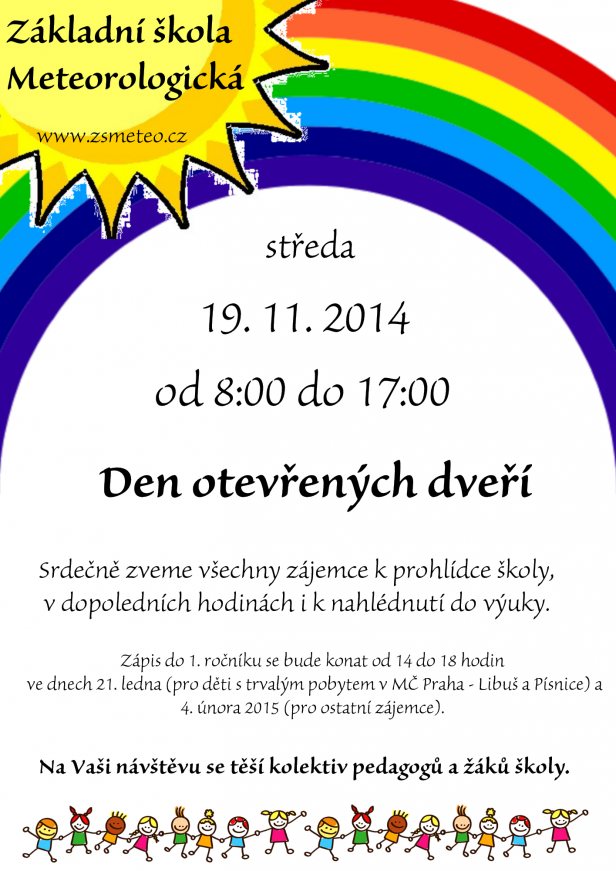 Režim a chování žáků ve ŠD 2021/2022I. Provoz školní družinyRanní provozProbíhá ve školní družině v budově základní školy, kmenové třídě v prvním patře, tělocvičně ZŠ od 6:00-8:00 hodin, dále od 7:50-8:50 ( pro děti, kterým začíná výuka v 8:55 hodin). V 7:50 hodin přecházejí děti do svých tříd za přítomnosti ranní služby.Odpolední provozDoba provozu: 11:40 - 16:00, oddělení školní družiny 1,2,3,4.Ukončení výuky v 11:40 :Po ukončení výuky jsou žáci předáni vychovatelkám školní družiny. Před převodem na oběd jsou využívány prostory kmenových tříd základní školy dle stanoveného rozvrhu místností (příloha), tělocvična základní školy, zahrada (podle počasí). V době mezi ukončením výuky a odchodem žáků/žákyň na stravování probíhá spontánní činnost.            Ukončení výuky ve 12:35 :Po ukončení výuky jsou žáci předáni vychovatelkám, popř. asistentkám školní družiny. Stravování dětí  – zajišťují vychovatelky, asistentky. Ve 12:45 odchod žáků do MŠ a ZŠ speciální Motýlek, Kopřivnice ve 2 skupinách. První skupina ve 12:45 hodin, druhá skupina ve 13:00 hodin..Po odstravování převod žáků zpět do základní školy, odpolední činnost probíhá v kmenových  učebnách základní školy, které se nacházejí v 1. patře a 2. patře základní školy:oddělení –   II. třída, 1. patrooddělení -  III. třída, 1. patrooddělení –  IX třída, 2. patrooddělení –   V. třída, 2. patroUkončení výuky ve  13:30, 15:35Po ukončení výuky  ve 13:30 a doučování stravují žáky/žákyně pedagogové školy, asistentky a to dle určeného rozvrhu dozoru. Po odstravování předávají žáky/žákyně vyučující popř. asistentky v učebně školní družiny nebo v prostoru, kde se školní družina v dané chvíli nachází vychovatelkám, asistentkám školní družiny.Dle týdenního plánu ŠD jsou dále využívány pro odpolední činnost prostory cvičné           kuchyně,tělocvičny,PCučebny,zahrada.                                                                                                                Převod ze ZŠ do jídelny MŠ a ZŠ Motýlek – na základě rozpisu služeb. V době nepřítomnosti určené vychovatelky dle rozpisu služeb je určen k převodu dětí zástup vedoucí vychovatelkou či vedením školy a to na základě domluvy s vedením školy. Převody žáků mezi družinou a MŠ , ZŠ Motýlek probíhají za dodržení všech bezpečnostních podmínek. Žáci/žákyně jsou upozorněni na dodržování bezpečnosti a chování vždy                                před samotným převodem. Při ukončení výuky všech žáků je dozor posílen  ( např. změna v rozvrhu, zkrácení výuky).II. Činnost školní družiny Činnost školní družiny se řídí měsíčním plánem v návaznosti na týdenní plán, který navazuje na roční plán. Plány jsou vyvěšeny na hlavních nástěnkách školní družiny- u vstupních dveří ŠD. Týdenní plán se dělí na volnou a řízenou činnost. Po příchodu do ŠD jsou žáci/žákyně seznámeni s náplní dne, následuje volná činnost, poté činnost řízená ( dle týdenního plánu ŠD). Po řízené činnosti ( v 15:00 hodin) mají možnost žáci / žákyně vypracovávat domácí úkoly a to na základě písemného souhlasu zákonného zástupce. Bez souhlasu vychovatelky žáci/žákyně nesmí opouštět prostory v nichž probíhá odpolední činnost školní družiny.Žáci/žákyně své chování přizpůsobují požadavkům vychovatelky, nepoškozují majetek školy, uklízejí po sobě.Při činnosti se chovají tak, aby nepoškozovali zdraví své a svých spolužákůVychovatel ani škola neodpovídá za ztráty a zničení věcí, které si žák/žákyně přinesl z domu a nepotřebuje je k dané činnosti ve školní družině. Je zakázáno nosit ostré předměty a jiné věci, které mají charakter zbraní, nebo mohou být jinak nebezpečné.Žáci používají vhodnou obuv a oděv (náhradní). Vychovatelka, asistentka nezodpovídá za poškození oděvu.Žák/žákyně odchází z družiny na základě údajů uvedených na přihlášce, pokud dojde ke změně, je nutné písemné nebo osobní oznámení zákonného zástupce.Po odchodu ze školní družiny zodpovídá za žáka/žákyni zákonný zástupce.Zákonný zástupce je povinen včas platit poplatek za školní družinu, popř. podávat žádost týkající se osvobození za platbu ve školní družině.Bezpečnost a zdraví: na začátku školního roku probíhá ve všech odděleních školní družiny Poučení o bezpečném a vhodném chování žáků/ žákyň ve školní družině. Součástí Poučení je upozornění na případná rizika. Žáci/žákyně jsou před nově započatou činností upozorněni na bezpečné a vhodné chování, dále na případná rizika spojena s činností. Na začátku školního roku je proveden zápis do třídní knihy školní družiny, součástí zápisu je příloha – obsah provedeného poučení.Žáci/žákyně byli seznámeni s informacemi o stanovených hygienických a protiepidemických pravidlech COVID-19.V Kopřivnici dne 1. 9. 2021	Mgr. Vlasta Gerykováředitelka školy